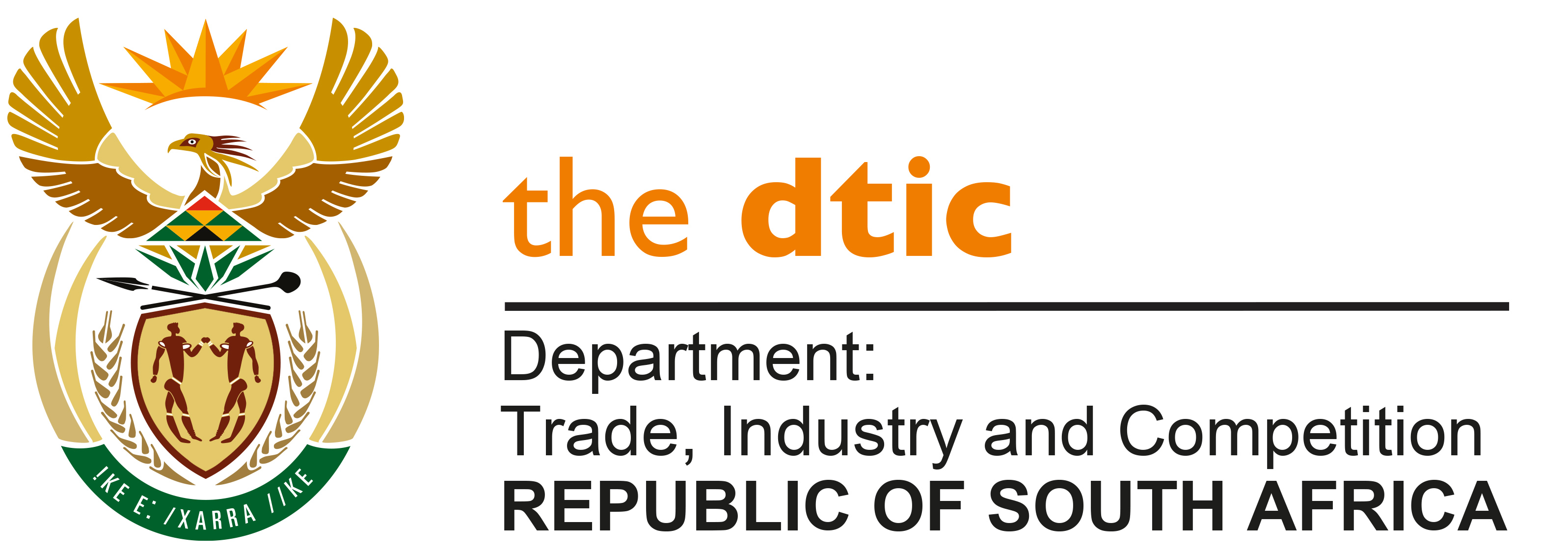 THE NATIONAL ASSEMBLYQUESTION FOR WRITTEN REPLYQUESTION NO. 1611	Mr M J Cuthbert (DA) to ask the Minister of Trade, Industry and Competition:Whether he will provide Mr M J Cuthbert with a detailed list of all (a) logistics, (b) catering, (c) venue hire, (d) musician hire and (e) advertising terms of the budget spent for all National Lottery roadshows that took place in the 2019-20 financial year? [NW1995E]REPLYI have been furnished with a reply to the question submitted, by Ms Thabang Mampane, Commissioner of the National Lotteries Commission, which is reproduced below. 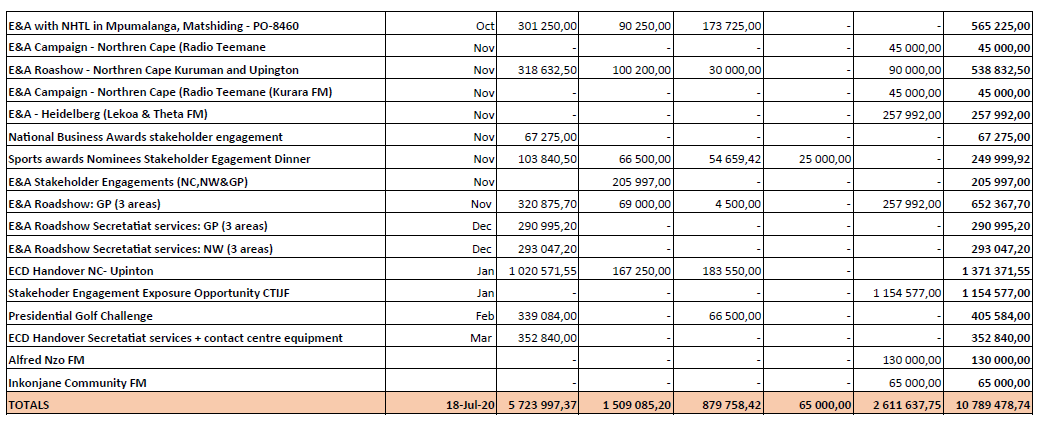 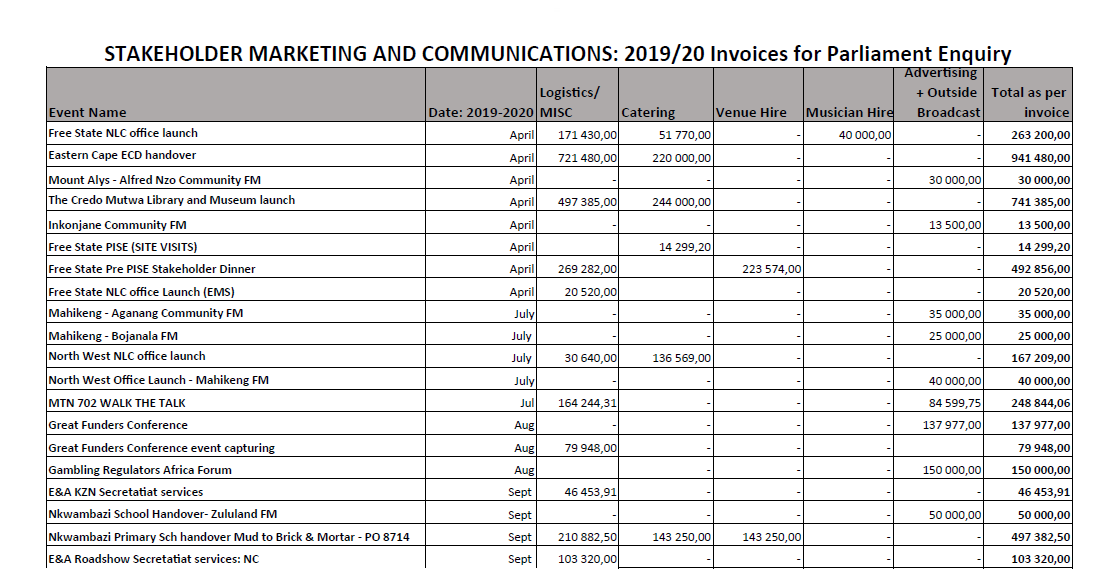 -END-2019/20 ActivitiesTotal Budget SpentTotal Budget SpentA summary of activities attachedLogisticsR 5 723 997.37A summary of activities attachedCateringR 1 509 085.20A summary of activities attachedVenue hireR    879 758.42A summary of activities attachedMusic hireR      65 000.00A summary of activities attachedAdvertisingR 2 612 647.75